СХЕМА ГРАНИЦ ПРИЛЕГАЮЩИХ ТЕРРИТОРИЙРаздел 1 Схема прилегающей территории Раздел 2Схема прилегающей территорииОписание местоположения границ прилегающих территорийРаздел 3 Схема прилегающей территорииПлан (чертеж, схема) прилегающих территорий Лист  № 1 раздела 1 Всего листов раздела 1: 1Всего разделов: 3Всего листов: 3ОКТМО657300000016573000000165730000001Всего прилегающих территорий: 130,09 кв.мВсего прилегающих территорий: 130,09 кв.мВсего прилегающих территорий: 130,09 кв.мВсего прилегающих территорий: 130,09 кв.мНомер п/пУсловный номер прилегающей территорииКадастровый номер объекта недвижимостиПлощадь территорииМестоположение прилегающей территории (адресные ориентиры)166:34:0502039: ПТ3366:34:0502039:1789130,09 кв.мСвердловская обл., г.Асбест,в районе нежилого здания № 7 
по ул. Труда Лист  № 1 раздела 2 Всего листов раздела 2: 1Всего разделов: 3Всего листов: 3ОКТМО657300000016573000000165730000001Всего прилегающих территорий: 130,09 кв.мВсего прилегающих территорий: 130,09 кв.мВсего прилегающих территорий: 130,09 кв.мВсего прилегающих территорий: 130,09 кв.мУсловный номер прилегающей территорииНомера точекКонтурКоординатыКоординатыУсловный номер прилегающей территорииНомера точекКонтурXY66:34:0502039: ПТ3311409203,561586284,1366:34:0502039: ПТ3321409209,861586293,3166:34:0502039: ПТ3331409219,581586286,6566:34:0502039: ПТ3341409213,731586277,4366:34:0502039: ПТ3311409203,561586284,1366:34:0502039: ПТ3352409210,571586285,5166:34:0502039: ПТ3362409212,241586284,4166:34:0502039: ПТ3372409212,781586285,2666:34:0502039: ПТ3382409211,161586286,3766:34:0502039: ПТ3352409210,571586285,51Лист  № 1 раздела 3 Всего листов раздела 3: 1 Всего разделов: 3Всего листов: 3ОКТМО657300000016573000000165730000001Всего прилегающих территорий: 130,09 кв.мВсего прилегающих территорий: 130,09 кв.мВсего прилегающих территорий: 130,09 кв.мВсего прилегающих территорий: 130,09 кв.м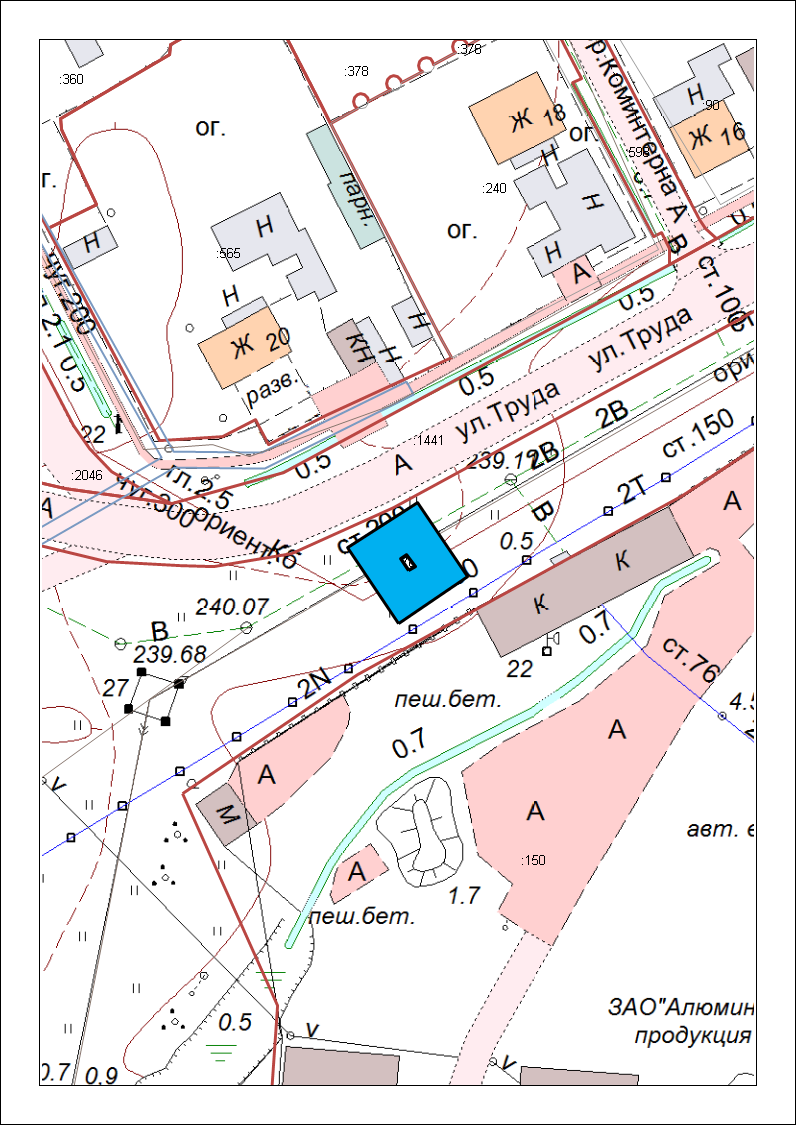 Масштаб:1:1000